КОНКУРСНА   ДОКУМЕНТАЦИЈAЈавна набавка –  Услуге снимања промотивног спота на тему безбедност и здравље на радуЈН 37/2019ПОСТУПАК ЈАВНЕ НАБАВКЕ МАЛЕ ВРЕДНОСТИ404-02-137/4/2019-22Укупно 33 странеоктобар 2019. годинеНа основу члана 39. и 61. Закона о јавним набавкама („Сл. гласник РС” бр. 124/2012, 14/2015 и 68/2015 у даљем тексту: Закон), члана 6. Правилника о обавезним елементима конкурсне документације у поступцима јавних набавки и начину доказивања испуњености услова („Сл. гласник РС” бр. 29/2013, 104/13 и 85/2015), Одлуке о покретању поступка јавне набавке број: 404-02-137/1/2019-22 од  14. октобра  2019. године и Решења о образовању комисије за јавну набавку број: 119-01-274/2019-22 од 14. октобра 2019. године,  припремљена је:КОНКУРСНА ДОКУМЕНТАЦИЈАза јавну набавку - Услуге снимања промотивног спота на тему безбедност и здравље на раду, ЈН 37/2019Конкурсна документација садржи:I   ОПШТИ ПОДАЦИ О ЈАВНОЈ НАБАВЦИПодаци о наручиоцу:Назив: Министарство за рад, запошљавање, борачка и социјална питањаАдреса: Београд, Немањина 22-26,Интернет страница: www.minrzs.gov.rs Врста наручиоца: Орган државне управе2. Врста поступка: Предметна јавна набавка се спроводи у поступку јавне набавке мале вредности у складу са Законом и подзаконским актима којима се уређују јавне набавке. 3. Предмет набавке:  Врста предмета: Услуге Шифра и назив из ОРН: 92111200 – продукцијa, рекламног, пропагандног и информативног филма и видео снимака  Процењена вредност: 900.000,00 динара без ПДВ  4. Број и назив: ЈН 37/2019  - Услуге снимања промотивног спота на тему безбедност и здравље на раду5. Критеријум за избор најповољније понуде: „економски најповољнија понуда“6. Контакт:  Богољуб Станковић, е-mail: bogoljub.stankovic@minrzs.gov.rsII    ОПИС  И ТЕХНИЧКА СПЕЦИФИКАЦИЈА УСЛУГЕПредметна услуга има за циљ снимање и друге радње неопходне за израду промотивног спота на тему безбедност и здравље на раду који треба да прикаже добру праксу безбедности и здравља на раду у Републици Србији.Видео спот треба да допринесе едукацији и подизању свести јавности, Циљна група којој порука треба да буде пренета у споту су грађани Републике Србије старости од 18-65 година.Сви аудио визуелни садржаји спота морају бити у складу са Законом о оглашавању и Законом о јавном информисању Републике Србије. Услуга снимања промотивног спота подразумева:Карактеристике услуге:израда идејног решења у којима морају бити представљене сцене и текст који га прате; понуда два наратора (спикера),предложено идејно решење мора бити оригинално ауторско дело,израда сценарија на основу усвојеног идејног решења, ангажовање потребне опреме, техничког особља и статиста за видео спот,видео снимање,тонско снимање и тонска обрада спота,припрема и обезбеђивање музичке подлоге за спот,продукција и постпродукција (видео монтажа, колор корекција, графичка обрада, финални микс тона и сл.),Tемe на којима се базира видео спот:значај примене мера безбедности и здравља на раду,важност заштите живота и здравља запослених,спречавање и смањење броја и тежине повреда на раду, унапређење здравља, добробити запослених и њихове радне способности,примери добре праксе,подстицање иновација, квалитета и ефикасности у области безбедности и здравља на раду.Технички захтеви за видео спот:мора бити израђен у FULL HD резолуцији у формату 16:9,основна дужина трајања је 35 секунди, скраћена верзија трајања спота до 15 секунди,минимална компресија слике 12 мегабита по секунди,сви произведени материјали, и видео спот у целини, морају бити у складу са захтевима Наручиоца и морају бити предати у форматима који омогућавају његово даље коришћење:израђени на начин да се могу дистрибуирати путем телевизије и интернета,израђени тако да омогућавју емитовање у складу са емисионом техником домаћих емитера са националном и регионалном фреквенцијом, израђени тако да омогућавају лако и једноставно учитавање и преузимање са WЕB портала, као и преузимање на различите мобилне платформе (Android, IOS, Black Berry, Windows phone и др.).Остали захтеви : одабир једног од два понуђена наратора (спикера) врши Независна стручна комисија Наручиоца,Наручилац задржава и право да затражи измену, допуну и друго уподобљавање идејног решења, Изабрани понуђач - добављач доставља коначну верзију сценарија и пратећи текст видео спота Наручиоцу најкасније у року од 20 (двадесет) дана од дана закључења уговора, коначну верзију сценарија пратећи текст видео спота одобрава Независна стручна комисија Наручиоца, у року од три дана од дана пријема исте, избор адекватне локације и време снимања реализује се у сарадњи и уз одобрење Независне стручне комисије Наручиоца, могућност лаког и једноставног учитавања и преузимања спота са WЕB портала, као и преузимање на различите мобилне платформе (Android, IOS, Black Berry, Windows phone и др.) утврђује Наручилац приликом преузимања спота,све трошкове пријава, такси, наканада сагласности, дозвола за снимање и др. падају на терет добављача,Понуђач је дужан да обезбеди сва ауторска права за све видео и аудио материјале који ће бити коришћени у споту, у складу са Законом о ауторским и сродним правима, за шта преузима потпуну одговорност. Сва ауторска права и остала права у потпуности Понуђач је у обавези да пренесе на Наручиоца, без скривених трошкова или терета из облигационих или ауторских права, понуда треба да буде формулисана на начин да Наручиоцу даје јасну слику методологије рада која ће бити коришћена.III   УСЛОВИ ЗА УЧЕШЋЕ У ПОСТУПКУ ЈАВНЕ НАБАВКЕ ИЗ ЧЛ. 75. И 76.  ЗАКОНА И УПУТСТВО КАКО СЕ ДОКАЗУЈЕ ИСПУЊЕНОСТ ТИХ УСЛОВАПраво учешћа у поступку јавне набавке услуге снимања промотивног спота на тему безбедност и здравље на раду за потребе Министарства за рад, запошљавање, борачка и социјална питања, имају сва заинтересована лица која испуњавају обавезне услове из члана 75. Закона о јавним набавкама и додатне услове из члана 76. наведеног закона, предвиђене у конкурсној документацији.А. ОБАВЕЗНИ УСЛОВИ У поступку предметне јавне набавке понуђач мора да докаже да испуњава обавезне услове за учешће, дефинисане чл. 75. Закон, а испуњеност обавезних услова за учешће у поступку предметне јавне набавке, доказује на начин дефинисан у следећој табели, и то:Б.  ДОДАТНИ УСЛОВИПонуђач који учествује у поступку предметне јавне набавке мора испунити додатне услове за учешће у поступку јавне набавке, дефинисане овом конкурсном документацијом, а испуњеност додатних услова понуђач доказује на начин дефинисан у следећој табели, и то:В. УПУТСТВО КАКО СЕ ДОКАЗУЈЕ ИСПУЊЕНОСТ УСЛОВАИспуњеност обавезних услова за учешће у поступку предметне јавне набавке, наведних у табеларном приказу обавезних услова под редним бројем 1, 2, 3 и 4, у складу са чл. 77. ст. 4. Закона, понуђач доказује достављањем Изјаве (Образац 4 у поглављу V) којом под пуном материјалном и кривичном одговорношћу потврђује да испуњава услове за учешће у поступку јавне набавке из чл. 75. ст. 1. тач. 1), 2) и 4), и чл. 75. ст. 2. Закона. Испуњеност додатних услова за учешће у поступку предметне јавне набавке, наведних у табеларном приказу додатних услова под редним бројем 1, у складу са чл. 77. ст. 2. Закона, понуђач доказује достављањем одређених доказа:Технички капацитет, услов наведен под редним бројем 1. у табеларном приказу додатних услова -  Доказ: Изјава (Образац 4 у поглављу V), којом понуђач под пуном материјалном и кривичном одговорношћу потврђује да има потребан технички капацитет за реализацију ове јавне набавке и да може да пружи услуге израде видео спота у складу са предметом ове набавкеУколико је документ који се доставља као доказ на страном језику, понуђач је поред изворног документа обавезан да достави и превод на српски језик, оверен од стране судског тумача. Уколико понуду подноси група понуђача, сваки понуђач из групе понуђача мора да испуни обавезне услове из члана 75. став 1. тач. 1), 2) и 4) Закона, а додатне услове испуњавају заједно. У том случају Изјава (Образац 4 у поглављу V), мора бити потписана од стране овлашћеног лица сваког понуђача из групе понуђача. Уколико понуђач подноси понуду са подизвођачем, у складу са чланом 80. Закона, подизвођач мора да испуњава обавезне услове из члана 75. став 1. тач. 1), 2) и 4) Закона, a понуђач мора самостално испуњавати додатне услове. У том случају понуђач је дужан да за подизвођача достави Изјаву подизвођача (Образац 5 у поглављу V), потписану од стране овлашћеног лица подизвођача. Понуђачи који су регистровани у Регистру понуђача који води Агенција за привредне регистре, сходно чл. 78. Закона не достављају доказе о испуњености услова из члана 75. ст. 1. тач. 1), 2) и 4) Закона.Уколико је доказ о испуњености услова електронски документ, понуђач доставља копију електронског документа у писаном облику, у складу са законом којим се уређује електронски документ.Ако се у држави у којој понуђач има седиште не издају тражени докази, понуђач може, уместо доказа, приложити своју писану изјаву, дату под кривичном и материјалном одговорношћу оверену пред судским или управним органом, јавним бележником или другим надлежним органом те државе. Ако понуђач има седиште у другој држави, наручилац може да провери да ли су документи којима понуђач доказује испуњеност тражених услова издати од стране надлежних органа те државе.Понуђач је дужан да без одлагања писмено обавести наручиоца о било којој промени у вези са испуњеношћу услова из поступка јавне набавке, која наступи до доношења одлуке, односно закључења уговора, односно током важења уговора о јавној набавци и да је документује на прописани начин.IV   УПУТСТВО  ПОНУЂАЧИМА  КАКО  ДА  ПРИПРЕМИ  ПОНУДУ1. ПОДАЦИ О ЈЕЗИКУ НА КОЈЕМ ПОНУДА МОРА ДА БУДЕ САСТАВЉЕНАПонуђач подноси понуду на српском језику.2. НАЧИН ПОДНОШЕЊА ПОНУДЕПонуђач понуду подноси непосредно или путем поште у затвореној коверти или кутији, затворену на начин да се приликом отварања понуда може са сигурношћу утврдити да се први пут отвара. На полеђини коверте или на кутији навести назив и адресу понуђача. У случају да понуду подноси група понуђача, на коверти је потребно назначити да се ради о групи понуђача и навести називе и адресу свих учесника у заједничкој понуди.Понуду доставити на адресу:Министарство за рад, запошљавање, борачка и социјална питањаНемањина 22-26, 11000 Београдса назнаком: ,,Понуда за јавну набавку - Услуге снимања промотивног спота на тему безбедност и здравље на раду, ЈН 37/2019 - НЕ ОТВАРАТИ”. Понуда се сматра благовременом уколико је примљена од стране наручиоца до 23. октобра  2019. године до 13.00 часова. Отварање понуда обавиће се истог дана, 23. октобра  2019. у 13.30 часова, на адреси: Министарство за рад, запошљавање, борачка и социјална питања,  Београд,  Немањина 22-26,  крило Ц, V спрат, канцеларија број 14, у присуству чланова комисије, понуђача и заинтересованих лица.Наручилац ће, по пријему одређене понуде, на коверти, односно кутији у којој се понуда налази, обележити време пријема и евидентирати број и датум понуде према редоследу приспећа. Уколико је понуда достављена непосредно наручилац ће понуђачу предати потврду пријема понуде. У потврди о пријему наручилац ће навести датум и сат пријема понуде. Понуда коју наручилац није примио у року одређеном за подношење понуда, односно која је примљена по истеку дана и сата до којег се могу понуде подносити, сматраће се неблаговременом. Неблаговремену понуду наручилац ће по окончању поступка отварања вратити неотворену понуђачу, са назнаком да је поднета неблаговремено. Понуда мора да садржи: Образац понуде (Образац 1); Образац изјаве о независној понуди (Образац 3);Образац изјаве понуђача о испуњености услова за учешће у поступку јавне набавке - чл. 75. Закона (Образац 4);Образац изјаве подизвођача о испуњености услова за учешће у поступку јавне набавке чл. 75. (Образац 5), уколико понуђач подноси понуду са подизвођачем;Образац меничног овлашћења за озбиљност понуде (Образац 6);Образац меничног овлашћења за добро извршење посла (Образац 7);Образац изјаве о техничком капацитету (Образац 8);Модел уговора (дат у поглављу VI);Комплетно идејно решење спота;3. ПАРТИЈЕЈавна набавка није обликована по партијама4.  ПОНУДА СА ВАРИЈАНТАМАПодношење понуде са варијантама није дозвољено.5. НАЧИН ИЗМЕНЕ, ДОПУНЕ И ОПОЗИВА ПОНУДЕУ року за подношење понуде понуђач може да измени, допуни или опозове своју понуду на начин који је одређен за подношење понуде.Понуђач је дужан да јасно назначи који део понуде мења односно која документа накнадно доставља. Измену, допуну или опозив понуде треба доставити на адресу: Министарство за рад, запошљавање, борачка и социјална питања, Београд, Немањина 22-26, са назнаком:„Измена понуде за јавну набавку - Услуге снимања промотивног спота на тему безбедност и здравље на раду, ЈН 37/2019 - НЕ ОТВАРАТИ”или„Допуна понуде за јавну набавку - Услуге снимања промотивног спота на тему безбедност и здравље на раду, ЈН 37/2019 - НЕ ОТВАРАТИ”или„Опозив понуде за јавну набавку - Услуге снимања промотивног спота на тему безбедност и здравље на раду, ЈН 37/2019 - НЕ ОТВАРАТИ”или„Измена и допуна понуде за јавну набавку - Услуге снимања промотивног спота на тему безбедност и здравље на раду, ЈН 37/2019 - НЕ ОТВАРАТИ”.На полеђини коверте или на кутији навести назив и адресу понуђача. У случају да понуду подноси група понуђача, на коверти је потребно назначити да се ради о групи понуђача и навести називе и адресу свих учесника у заједничкој понуди.По истеку рока за подношење понуда понуђач не може да повуче нити да мења своју понуду.6. УЧЕСТВОВАЊЕ У ЗАЈЕДНИЧКОЈ ПОНУДИ ИЛИ КАО ПОДИЗВОЂАЧ Понуђач може да поднесе само једну понуду. Понуђач који је самостално поднео понуду не може истовремено да учествује у заједничкој понуди или као подизвођач, нити исто лице може учествовати у више заједничких понуда.У Обрасцу понуде (Образац 1 у поглављу V), понуђач наводи на који начин подноси понуду, односно да ли подноси понуду самостално, или као заједничку понуду, или подноси понуду са подизвођачем.7. ПОНУДА СА ПОДИЗВОЂАЧЕМУколико понуђач подноси понуду са подизвођачем дужан је да у Обрасцу понуде (Образац 1 у поглављу V) наведе да понуду подноси са подизвођачем, проценат укупне вредности набавке који ће поверити подизвођачу, а који не може бити већи од 50%, као и део предмета набавке који ће извршити преко подизвођача. Понуђач у Обрасцу понуде наводи назив и седиште подизвођача, уколико ће делимично извршење набавке поверити подизвођачу. Уколико уговор о јавној набавци буде закључен између наручиоца и понуђача који подноси понуду са подизвођачем, тај подизвођач ће бити наведен и у уговору о јавној набавци. Понуђач је дужан да за подизвођаче достави доказе о испуњености услова који су наведени у поглављу III конкурсне документације, у складу са упутством како се доказује испуњеност услова (Образац 5 у поглављу V).Понуђач у потпуности одговара наручиоцу за извршење обавеза из поступка јавне набавке, односно извршење уговорних обавеза, без обзира на број подизвођача. Понуђач је дужан да наручиоцу, на његов захтев, омогући приступ код подизвођача, ради утврђивања испуњености тражених услова.8. ЗАЈЕДНИЧКА ПОНУДАПонуду може поднети група понуђача.Уколико понуду подноси група понуђача, саставни део заједничке понуде мора бити споразум којим се понуђачи из групе међусобно и према наручиоцу обавезују на извршење јавне набавке, а који обавезно садржи податке из члана 81. ст. 4. тач. 1) и 2) Законаи то податке о: члану групе који ће бити носилац посла, односно који ће поднети понуду и који ће заступати групу понуђача пред наручиоцем, опису послова сваког од понуђача из групе понуђача у извршењу уговора.Група понуђача је дужна да достави све доказе о испуњености услова који су наведени у поглављу III конкурсне документације, у складу са упутством како се доказује испуњеност услова (Образац 4 у поглављу V).Понуђачи из групе понуђача одговарају неограничено солидарно према наручиоцу. Задруга може поднети понуду самостално, у своје име, а за рачун задругара или заједничку понуду у име задругара.Ако задруга подноси понуду у своје име за обавезе из поступка јавне набавке и уговора о јавној набавци одговара задруга и задругари у складу са законом.Ако задруга подноси заједничку понуду у име задругара за обавезе из поступка јавне набавке и уговора о јавној набавци неограничено солидарно одговарају задругари.9. ПОНУЂЕНА ЦЕНА, НАЧИН И УСЛОВИ ПЛАЋАЊА, ГАРАНТНИ РОК, КАО И ДРУГЕ ОКОЛНОСТИ ОД КОЈИХ ЗАВИСИ ПРИХВАТЉИВОСТ ПОНУДЕ9.1. Понуђена цена:Приликом рангирања понуда, упоређиваће се понуђене цене без ПДВ (колона 1, Ред I, Табела 1.6,  Образац 1, Поглавље V).9.2. Начин, рок и услови плаћања:Плаћање се врши у динарима, уплатом на рачун Добављача.Плаћање се врши у року од 15 дана од дана пријема исправно испостављене фактуре која мора бити регистрована у Централном регистру фактура који води Управа за трезор Министарства финансија, уз коју добављач доставља Записник о извршењу свих уговореих обавеза- 9.3. Контрола: Приликом испоруке спота у одговарајућим форматима контролу садржине спота обавља лице задужено за реализацију уговора из Управе за безбедност и здравље на раду.Уколико лице задужено за реализацију уговора приликом контроле садржине спота утврди да  спот не одговара у свим захтеваним елементима, односно да нису у потпуности испуњени захтеви Наручиоца утврђени уговором и његовим саставним деловима, овлашћено лице Добављача неће потписати Записник о извршењу свих уговореих обавеза,  у  ком случају  изабрани понуђач мора исте отклонити у најкраћем року, али не дужем од 8 дана, од констатовања неквалитетног пружања услуга.9.4. Рок и место извршења:Рок извршења услуге: не може бити дужи од 30 (тридесет) дана од дана закључења уговора. Место извршења: Управа за безбедност и здравље на раду, Београд, Теразије 41/III.9.5. Рок важења понуде:Рок важења понуде не може бити краћи од 60 (шездесет) дана од дана отварања понуда.У случају истека рока важења понуде, наручилац је дужан да у писаном облику затражи од понуђача продужење рока важења понуде.Понуђач који прихвати захтев за продужење рока важења понуде не може мењати понуду.9.6. Измене уговора:Наручилац може, складу са чланом 115. став 1. Закона о јавним набавкама („Сл. гласник РС” бр. 124/2012,  14/2015 и 68/2015) повећати обим предмета ове јавне набавке,  о чему ће се закључити Анекс уговора. 10. КРИТЕРИЈУМ И ЕЛЕМЕНТИ КРИТЕРИЈУМА ЗА ОДАБИР НАЈПОВОЉНИЈЕ ПОНУДЕИзбор најповољније понуде ће се извршити применом критеријума „eкономски најповољнија понуда“. Избор између достављених понуда применом критеријума „економски најповољнија понуда“, вршиће се рангирањем понуда на основу следећих елемената критеријума и пондера одређених на основу њих:а. Цена: б. Идејно решење са визуелним референцама: Метод одређивања пондера по елементима критеријума: а. Цена: максимално 50 пондераЗа најнижу цену додељује се 50 пондера. Број пондера за све остале понуђене цене израчунава се по формули:Број пондера = Најнижа понуђена цена х 50Понуђена ценаКод овог елемента критеријума упоређиваће се укупна понуђена цена без ПДВ (дата у колони 1, Ред I, Табела 1.6,  Образац 1, Поглавље V).б. Идејно решење са визуелним референцама: максимално 50 пондераОвај елемент критеријума ће, на основу приложених идејних решења спота, оцењивати Независна стручна комисија од три чланова,  академских стручњака који поседују знања, искуства и вештине неопходне за давање стручне оцене. Овим елементом критеријума бодује се усклађеност понуђеног идејног решења са датим темама, по следећа четири поделемента критеријума:1. Адекватност комбиновања задатих тема, којима се води рачуна о важности заштите живота и здравља запослених и ради на едукацији и подизању свести јавности, 2.  Предлог одабраних локација и начин на који се оне третирају у визуелном смислу, 3. Укупан естетски утисак идејног решења кроз јединство форме, стила, међусобног склада предложеног видео материјала,4. Усклађеност понуђеног решења у односу на захтеве Наручиоца за испуњење захтева промотивнoг видео спота.Независна стручна комисија врши оцењивање доделом бодова, о чему сачињава писани Извештај о резултатима бодовања који доставља Комисији за спровођење поступка јавне набавке.Сваки члан Независне стручне комисије оцењује понуђено идејно решење по наведеним поделементима, доделом бодова од 0 до 5. - доделом  0 бодова се оцењује поделемент за који понуђач није испунио захтеве из конкурсне документације; - доделом  1 - 2  бода се оцењује поделемент за којим је понуђач делимично или минимално испунио захтеве из конкурсне документације; - доделом  3 - 4  бода се оцењује поделемент за који је понуђач у доброј мери испунио захтеве Наручиоца из конкурсне документације; - доделом 5 бодова се оцењује поделемент за који понуђач у потпуности испунио захтеве из конкурсне документације; Након оцењивања за сваки поделемент се утврђује просечна оцена, тако што се збир свих оцена који су дали чланови Комисије дели са три (број чланова Комисије). Збир тако добијених просечних оцена по поделементима даје укупан број бодова за елеменат „идејно решење са визуелним референцама“ (максимално могућ број бодова је 20). Независна стручна комисија сачињава писани Извештај о резултатима оцењивања (бодовања) који доставља Комисији за спровођење поступка јавне набавке.Понуда чији је укупан број бодова највећи добија 50 пондера, а остале понуде добијају пондере који се израчунавају применом формуле:Број пондера =  Укупан број бодова х 50                            Највећи број бодоваБрој бодова и број пондера при оцењивању се утврђује са две децимале.Збиром пондера додељених по оба елемента критеријум (а. + б.) добиће се укупан број пондера и тиме утврдити економски најповољнија понуда.У случају да након оцењивања понуда, применом критеријума „економски најповољнија понуда“, постоје две или више понуда са једнаким бројем пондера, предност ће имати понуда која је добила већи број пондера по елементу „идејно решење са визуелним референцама “.11. ВАЛУТА И НАЧИН НА КОЈИ МОРА ДА БУДЕ НАВЕДЕНА И ИЗРАЖЕНА ЦЕНА У ПОНУДИЦена мора бити исказана у динарима, са и без пореза на додату вредност, са урачунатим свим трошковима које понуђач има у реализацији предметне јавне набавке, с тим да ће се за оцену понуде узимати у обзир цена без пореза на додату вредност.У цену су урачунати и сви други трошкови које добављач може имати у вези извршења предмета јавне набавке.Цена је фиксна и не може се мењати. Ако је у понуди исказана неуобичајено ниска цена, наручилац ће поступити у складу са чланом 92. Закона.Ако понуђена цена укључује увозну царину и друге дажбине, понуђач је дужан да тај део одвојено искаже у динарима.12. ПОДАЦИ О ВРСТИ, САДРЖИНИ, НАЧИНУ ПОДНОШЕЊА, ВИСИНИ И РОКОВИМА ФИНАНСИЈСКОГ ОБЕЗБЕЂЕЊА ИСПУЊЕЊА ОБАВЕЗА ПОНУЂАЧАПонуђач је у обавези да уз понуду достави бланко сопствену меницу за озбиљност понуде. Меница треба да буду оверена печатом и потписана од стране лица овлашћеног за заступање у десном доњем углу на последњој линији. Поред менице доставља се и пратећа документација: доказ о регистрацији менице у регистру меница и овлашћења које води НБС, менично овлашћење-писмо за попуну у висини од 5% од процењене вредности набавке без ПДВ, са клаузулом „без протеста“ и „по виђењу“ на име озбиљности понуде (Образац 6 у поглављу V), копија картона депонованих потписа код банке на којим се јасно виде депоновани потпис и печат Добављача оверен печатом банке са датумом овере не старијим од 30 дана, од дана закључења уговора. Потпис овлашћеног лица на меници и меничном овлашћењу мора бити идентичан са потписом у картону депонованих потписа. У случају промене лица овлашћеног за заступање, менично овлашћење остаје на снази.   Наручилац може без сагласности Понуђача поднети меницу активирати средство финансијског обезбеђења за озбиљност понуде, у року који траје најмање колико и рок важења понуде, у случају да понуђач по истеку рока за подношење понуде измени, допуни, опозове своју понуду или не закључи уговор а његова је понуда оцењена као најповољнија или не поднесе средство финансијског обезбеђења прописано конкурсном документацијом. За све време важења понуде Наручилац је у поседу менице, а након истека важења понуде меница се на захтев враћа Добављачу.Изабрани понуђач је у обавези да, најкасније на дан потписивања уговора, достави бланко сопствену меницу за добро извршење посла.Меница треба да буду оверена печатом и потписана од стране лица овлашћеног за заступање у десном доњем углу на последњој линији. Поред менице доставља се и пратећа документација:  доказ о регистрацији менице у регистру меница и овлашћења које води НБС, менично овлашћење за попуну у висини од 10% од уговорене вредности без обрачунатог ПДВ, са клаузулом „без протеста“ и „по виђењу“ на име доброг извршења посла (Образац 7 у поглављу V), копија картона депонованих потписа код банке на којим се јасно виде депоновани потпис и печат Добављача оверен печатом банке са датумом овере не старијим од 30 дана, од дана закључења уговора. Потпис овлашћеног лица на меници и меничном овлашћењу мора бити идентичан са потписом у картону депонованих потписа. У случају промене лица овлашћеног за заступање, менично овлашћење остаје на снази.   У случају неизвршења уговорних обавеза и у случају једностраног раскида уговора од стране Добављача, Наручилац има право да реализује средство финансијског обезбеђења за добро извршење посла.Рок важења менице мора бити најмање 30 (тридесет) дана дужи од истека рока свих уговорених обавеза понуђача.За све време трајања уговора Наручилац је у поседу менице све до испуњења свих уговорених обавеза, а након испуњења уговорених обавеза меница се на захтев враћа Добављачу.13. ЗАШТИТА ПОВЕРЉИВОСТИ ПОДАТАКА КОЈЕ НАРУЧИЛАЦ СТАВЉА ПОНУЂАЧИМА НА РАСПОЛАГАЊЕ, УКЉУЧУЈУЋИ И ЊИХОВЕ ПОДИЗВОЂАЧЕ Конкурсна документација за предметну набавку не садржи поверљиве информације.14. ДОДАТНЕ ИНФОРМАЦИЈЕ ИЛИ ПОЈАШЊЕЊА У ВЕЗИ СА ПРИПРЕМАЊЕМ ПОНУДЕЗаинтересовано лице може, у писаном облику, путем поште на адресу наручиоца, или путем електронске поште на е-mail: bogoljub.stankovic@minrzs.gov.rs, тражити од наручиоца додатне информације или појашњења у вези са припремањем понуде, при чему може да укаже наручиоцу и на евентуално уочене недостатке и неправилности у конкурсној документацији, најкасније пет дана пре истека рока за подношење понуде. Наручилац ће у року од три дана од дана пријема захтева за додатним информацијама или појашњењима конкурсне документације, одговор објавити на Порталу јавних набавки и на својој интернет страници. Додатне информације или појашњења упућују се са напоменом „Захтев за додатним информацијама или појашњењима конкурсне документације, ЈН бр. 37/2019 ”.Ако наручилац измени или допуни конкурсну документацију осам или мање дана пре истека рока за подношење понуда, дужан је да продужи рок за подношење понуда и објави обавештење о продужењу рока за подношење понуда. По истеку рока предвиђеног за подношење понуда наручилац не може да мења нити да допуњује конкурсну документацију. Тражење додатних информација или појашњења у вези са припремањем понуде телефоном није дозвољено. Комуникација у поступку јавне набавке врши се искључиво на начин одређен чланом 20. Закона  и то: -  путем електронске поште или поште, као и објављивањем од стране наручиоца на Порталу јавних набавки и на својој интернет страници; - ако је документ из поступка јавне набавке достављен од стране наручиоца или понуђача путем електронске поште, страна која је извршила достављање дужна је да од друге стране захтева да на исти начин потврди пријем тог документа, што је друга страна дужна да то и учини када је то неопходно као доказ да је извршено достављање.15. ДОДАТНА ОБЈАШЊЕЊА ОД ПОНУЂАЧА ПОСЛЕ ОТВАРАЊА ПОНУДА И КОНТРОЛА КОД ПОНУЂАЧА ОДНОСНО ЊЕГОВОГ ПОДИЗВОЂАЧА После отварања понуда наручилац може приликом стручне оцене понуда да у писаном облику захтева од понуђача додатна објашњења која ће му помоћи при прегледу, вредновању и упоређивању понуда, а може да врши контролу (увид) код понуђача, односно његовог подизвођача (члан 93. Закона). Уколико наручилац оцени да су потребна додатна објашњења или је потребно извршити контролу (увид) код понуђача, односно његовог подизвођача, наручилац ће понуђачу оставити примерени рок да поступи по позиву наручиоца, односно да омогући наручиоцу контролу (увид) код понуђача, као и код његовог подизвођача. Наручилац може уз сагласност понуђача да изврши исправке рачунских грешака уочених приликом разматрања понуде по окончаном поступку отварања. У случају разлике између јединичне и укупне цене, меродавна је јединична цена.Ако се понуђач не сагласи са исправком рачунских грешака, наручилац ће његову понуду одбити као неприхватљиву. 16. КОРИШЋЕЊЕ ПАТЕНАТА И ОДГОВОРНОСТ ЗА ПОВРЕДУ ЗАШТИЋЕНИХ ПРАВА ИНТЕЛЕКТУАЛНЕ СВОЈИНЕ ТРЕЋИХ ЛИЦАНакнаду за коришћење патената, као и одговорност за повреду заштићених права интелектуалне својине трећих лица сноси понуђач.17. НАЧИН И РОК ЗА ПОДНОШЕЊЕ ЗАХТЕВА ЗА ЗАШТИТУ ПРАВА ПОНУЂАЧА СА ДЕТАЉНИМ УПУТСТВОМ О САДРЖИНИ ПОТПУНОГ ЗАХТЕВА Захтев за заштиту права може да поднесе понуђач, односно свако заинтересовано лице, који има интерес за доделу уговора у конкретном поступку јавне набавке и који је претрпео или би могао да претрпи штету због поступања наручиоца противно одредбама Закона.Захтев за заштиту права подноси се наручиоцу, а копија се истовремено доставља Републичкој комисији за заштиту права у поступцима јавних набавки (у даљем тексту: Републичка комисија). Захтев за заштиту права се доставља наручиоцу непосредно, на е-mail: bogoljub.stankovic@minrzs.gov.rs или поштанском пошиљком. Захтев за заштиту права се може поднети у току целог поступка јавне набавке, против сваке радње наручиоца, осим уколико законом није другачије одређено. О поднетом захтеву за заштиту права наручилац обавештава све учеснике у поступку јавне набавке, односно објављује обавештење о поднетом захтеву на Порталу јавних набавки и на својој интернет страници, најкасније у року од два дана од дана пријема захтева.Уколико се захтевом за заштиту права оспорава врста поступка, садржина позива за подношење понуда или конкурсне документације, захтев ће се сматрати благовременим уколико је примљен од стране наручиоца најкасније три дана пре истека рока за подношење понуда, без обзира на начин достављања и уколико је подносилац захтева у складу са чл. 63. ст. 2. Закона указао наручиоцу на евентуалне недостатке и неправилности, а наручилац исте није отклонио. Захтев за заштиту права којим се оспоравају радње које наручилац предузме пре истека рока за подношење понуда, а након истека рока из претходног става, сматраће се благовременим уколико је поднет најкасније до истека рока за подношење понуда. После доношења одлуке о додели уговора из чл. 108. Закона или одлуке о обустави поступка јавне набавке из чл. 109. Закона, рок за подношење захтева за заштиту права је пет дана од дана објављивања одлуке на Порталу јавних набавки. Захтевом за заштиту права не могу се оспоравати радње наручиоца предузете у поступку јавне набавке ако су подносиоцу захтева били или могли бити познати разлози за његово подношење пре истека рока за подношење понуда, а подносилац захтева га није поднео пре истека тог рока. Ако је у истом поступку јавне набавке поново поднет захтев за заштиту права од стране истог подносиоца захтева, у том захтеву се не могу оспоравати радње наручиоца за које је подносилац захтева знао или могао знати приликом подношења претходног захтева. Захтев за заштиту права не задржава даље активности наручиоца у поступку јавне набавке у складу са одредбама члана 150. овог Закона.Захтев за заштиту права мора да садржи: назив и адресу подносиоца захтева и лице за контакт; назив и адресу наручиоца;податке о јавној набавци која је предмет захтева, односно о одлуци наручиоца; повреде прописа којима се уређује поступак јавне набавке; чињенице и доказе којима се повреде доказују; потврду о уплати таксе из члана 156. Закона; потпис подносиоца.Валидан доказ о извршеној уплати таксе, у складу са Упутством о уплати таксе за подношење захтева за заштиту права Републичке комисије, објављеном на сајту Републичке комисије, у смислу члана 151. став 1. тачка 6) Закона, је: 1. Потврда о извршеној уплати таксе из члана 156. Закона која садржи следеће елементе:    (1) да буде издата од стране банке и да садржи печат банке;    (2) да представља доказ о извршеној уплати таксе, што значи да потврда мора да садржи податак да је налог за уплату таксе, односно налог за пренос средстава реализован, као и датум извршења налога.    (3) износ таксе из члана 156. Закона чија се уплата врши je 60.000,00 динара;    (4) број рачуна: 840-30678845-06;    (5) шифру плаћања: 153 или 253;    (6) позив на број: подаци о броју или ознаци јавне набавке поводом које се подноси захтев за заштиту права;    (7) сврха: ЗЗП; Министарство за рад, запошљавање, борачка и социјална питања; јавна набавка ЈН 37/2019;   (8) корисник: буџет Републике Србије;    (9) назив уплатиоца, односно назив подносиоца захтева за заштиту права за којег је извршена уплата таксе;   (10) потпис овлашћеног лица банке, или 2. Налог за уплату, први примерак, оверен потписом овлашћеног лица и печатом банке или поште, који садржи и све друге елементе из потврде о извршеној уплати таксе наведене под тачком 1, или 3. Потврда издата од стране Републике Србије, Министарства финансија, Управе за трезор, потписана и оверена печатом, која садржи све елементе из потврде о извршеној уплати таксе из тачке 1, осим оних наведених под (1) и (10), за подносиоце захтева за заштиту права који имају отворен рачун у оквиру припадајућег консолидованог рачуна трезора, а који се води у Управи за трезор (корисници буџетских средстава, корисници средстава организација за обавезно социјално осигурање и други корисници јавних средстава), или 4. Потврда издата од стране Народне банке Србије, која садржи све елементе из потврде о извршеној уплати таксе из тачке 1, за подносиоце захтева за заштиту права (банке и други субјекти) који имају отворен рачун код Народне банке Србије.Поступак заштите права понуђача регулисан је одредбама чл. 138. - 166. Закона.V   ОБРАСЦИ КОЈИ ЧИНЕ САСТАВНИ ДЕО ПОНУДЕ(Образац 1)                               ОБРАЗАЦ ПОНУДЕ                Понуда бр ______________________ од __________________ за јавну набавку - Услуге снимања промотивног спота на тему безбедност и здравље на раду, ЈН 37/2019:  ОПШТИ ПОДАЦИ О ПОНУЂАЧУ                                       Табела 1.1.                                                                   ПОНУДУ ПОДНОСИ:                                                                                               Табела 1.2Напомена: Понуђач у табели 1.2 заокружује начин подношења понуде. 3)ПОДАЦИ О ПОДИЗВОЂАЧУ                                          Табела 1.3                                                                          Напомена: Табелу 1.3 попуњавају само они понуђачи који подносе  понуду са подизвођачем, а уколико има већи број подизвођача од места предвиђених у табели, потребно је да се наведени образац копира у довољном броју примерака, да се попуни и достави за сваког подизвођача.4) ПОДАЦИ О УЧЕСНИКУ  У ЗАЈЕДНИЧКОЈ ПОНУДИ                                 Табела 1.4Напомена: Табелу 1.4 попуњавају само они Понуђачи који подносе заједничку понуду, а уколико има већи број учесника у заједничкој понуди од места предвиђених у табели, потребно је да се наведени образац копира у довољном броју примерака, да се попуни и достави за сваког понуђача који је учесник у заједничкој понуди.5) ПОНУЂЕНА ЦЕНА И ПОНУЂЕНИ УСЛОВИ                                                      У поступку јавне набавке - Услуге процене употребљивости софтвера из пројекта DILS и израде детаљне техничке спецификације за дораду или набавку ИС за социјалну заштиту, ЈН 27/2019, достављамо понуђену цену и друге услове :Табела 1.5Напомене: Понуђач попуњава само празна поља и уписује недостајуће податке на назначеним местима. Образац понуде понуђач мора да попуни и потпише, чиме потврђује да су тачни подаци који су у обрасцу понуде наведени. Уколико понуђачи подносе заједничку понуду, група понуђача може да се определи да образац понуде потписују сви понуђачи из групе понуђача или група понуђача може да одреди једног понуђача из групе који ће попунити и потписати образац понуде.Цене у Табели 1.5, морају бити индентичне ценама у у колонама 1. и 2. Табеле 1.6, а у случају неслагања понуђеним ценама ће се сматрати цене из Табеле 1.66) СТРУКТУРА  ЦЕНЕ        У поступку јавне набавке - Услуге снимања промотивног спота на тему безбедност и здравље на раду, ЈН 37/2019, достављамо структуру укупне понуђене цене:Табела 1.6Цена без ПДВ (ред II), словима: _____________________________________Цена са ПДВ (ред IV), словима: ______________________________________                           Место: _____________                                                     Понуђач:Датум: _____________                                             ______________________                                                             Упутство за попуњавање обрасца структуре цене: Понуђач треба да попуни образац структуре цене, на следећи начин:- у реду I: у колони 1. уписати укупну цену без ПДВ, у колони 2. Уписати укупну са ПДВ,- у реду II: уписати укупну цену за без ПДВ,- у реду III: уписати износ ПДВ, - у реду IV: уписати укупну цену са ПДВ,- испод табеле: уписати одговарајуће цене словима.Напомене:Приликом рангирања понуда, упоређиваће се понуђене цене без ПДВ (колона 1. ред I) дате у Табели 1.6 Табелу структуре цене овлашћено лице понуђача мора да попуни и потпише уколико наступа самостално или са подизвођачем.Уколико понуђачи подносе заједничку понуду, Образац структуре цене мора бити попуњен и потписан од стране овлашћеног лица члана групе који ће бити носилац посла и који ће заступати групу понуђача пред наручиоцем, у складу са потписаним Споразумом.(Образац 2) ОБРАЗАЦ ТРОШКОВА ПРИПРЕМЕ ПОНУДЕУ складу са чланом 88. став 1. Закона, понуђач ____________________________________ (назив и седиште), у поступку јавне набавке - Услуге снимања промотивног спота на тему безбедност и здравље на раду, ЈН 37/2019, доставља укупан износ и структуру трошкова припремања понуде, како следи у табели:Трошкове припреме и подношења понуде сноси искључиво понуђач и не може тражити од наручиоца накнаду трошкова.Ако је поступак јавне набавке обустављен из разлога који су на страни наручиоца, наручилац је дужан да понуђачу надокнади трошкове израде узорка или модела, ако су израђени у складу са техничким спецификацијама наручиоца и трошкове прибављања средства обезбеђења, под условом да је понуђач тражио накнаду тих трошкова у својој понуди.Место: _____________                                                     Понуђач:Датум: _____________                                             ______________________                                                             Напомена: Достављање овог обрасца није обавезно. (Образац 3)ОБРАЗАЦ ИЗЈАВЕ О НЕЗАВИСНОЈ ПОНУДИУ складу са чланом 26. Закона, ___________________________________________________,                                                                                           (назив и седиште)даје: ИЗЈАВУ О НЕЗАВИСНОЈ ПОНУДИПод пуном материјалном и кривичном одговорношћу потврђујем да сам понуду у поступку јавне набавке у поступку јавне набавке - Услуге снимања промотивног спота на тему безбедност и здравље на раду, ЈН 37/2019, поднео независно, без договора са другим понуђачима или заинтересованим лицима.Место: _____________                                                     Понуђач:Датум: _____________                                             ______________________                                                                                                                                                                                                                                   Напомена:Уколико понуду подноси група понуђача, Изјава мора бити потписана од стране овлашћеног лица сваког понуђача из групе понуђача.(Образац 4)ОБРАЗАЦ ИЗЈАВЕ ПОНУЂАЧА О ИСПУЊЕНОСТИ ОБАВЕЗНИХ УСЛОВА ЗА УЧЕШЋЕ У ПОСТУПКУ ЈАВНЕ НАБАВКЕ, ЧЛ. 75. ЗАКОНАУ складу са чланом 77. став 4. Закона под пуном материјалном и кривичном одговорношћу, као заступник понуђача, дајем следећу				И З Ј А В УПонуђач _____________________________________________________ (назив и седиште) у поступку јавне набавке - Услуге снимања промотивног спота на тему безбедност и здравље на раду, ЈН 37/2019, испуњава све услове из чл. 75. Закона, односно услове дефинисане конкурсном документацијом за предметну јавну набавку, и то:Понуђач је регистрован код надлежног органа, односно уписан у одговарајући регистар (чл. 75. ст. 1. тач. 1) Закона);Понуђач и његов законски заступник нису осуђивани за неко од кривичних дела као члан организоване криминалне групе, да нису осуђивани за кривична дела против привреде, кривична дела против животне средине, кривично дело примања или давања мита, кривично дело преваре (чл. 75. ст. 1. тач. 2) Закона);Понуђач је измирио доспеле порезе, доприносе и друге јавне дажбине у складу са прописима Републике Србије (или стране државе када има седиште на њеној територији) (чл. 75. ст. 1. тач. 4) Закона);Понуђач је поштовао обавезе које произлазе из важећих прописа о заштити на раду, запошљавању и условима рада, заштити животне средине и нема забрану обављања делатности која је на снази у време подношења понуде за предметну јавну набавку (чл. 75. ст. 2. Закона);Место: _____________                                                     Понуђач:Датум: _____________                                             ______________________                                                             Напомена: Уколико понуду подноси група понуђача, Изјава мора бити потписана од стране овлашћеног лица сваког понуђача из групе понуђача, на који начин сваки понуђач из групе понуђача изјављује да испуњава обавезне услове из члана 75. Закона.(Образац 5)ОБРАЗАЦ ИЗЈАВЕ ПОДИЗВОЂАЧА О ИСПУЊЕНОСТИ ОБАВЕЗНИХ УСЛОВА ЗА УЧЕШЋЕ У ПОСТУПКУ ЈАВНЕ НАБАВКЕ - ЧЛ. 75. ЗАКОНАПод пуном материјалном и кривичном одговорношћу, као заступник подизвођача, дајем следећу				И З Ј А В УПодизвођач  __________________________________________________ (назив и седиште) у поступку јавне набавке - Услуге снимања промотивног спота на тему безбедност и здравље на раду, ЈН 37/2019, испуњава све услове из чл. 75. Закона, односно услове дефинисане конкурсном документацијом за предметну јавну набавку, и то:Подизвођач је регистрован код надлежног органа, односно уписан у одговарајући регистар (чл. 75. ст. 1. тач. 1) Закона);Подизвођач и његов законски заступник нису осуђивани за неко од кривичних дела као члан организоване криминалне групе, да нису осуђивани за кривична дела против привреде, кривична дела против животне средине, кривично дело примања или давања мита, кривично дело преваре (чл. 75. ст. 1. тач. 2) Закона);Подизвођач је измирио доспеле порезе, доприносе и друге јавне дажбине у складу са прописима Републике Србије (или стране државе када има седиште на њеној територији) (чл. 75. ст. 1. тач. 4) Закона);Подизвођач је поштовао обавезе које произлазе из важећих прописа о заштити на раду, запошљавању и условима рада, заштити животне средине и нема забрану обављања делатности која је на снази у време подношења понуде за предметну јавну набавку (чл. 75. ст. 2. Закона).Место: _____________                                                    Подизвођач:Датум: _____________                                             ______________________                                                             Напомена: Уколико понуђач подноси понуду са подизвођачем, Изјава мора бити потписана од стране овлашћеног лица подизвођача.  (Образац 6) За озбиљност понудеДУЖНИК: ___________________________________Седиште: _____________________________________Матични број: ________________________________Порески идентификациони број ПИБ: ___________Текући рачун: _________________________________Код банке: _____________________________________ИЗДАЈЕ МЕНИЧНО ОВЛАШЋЕЊЕ - ПИСМО                    - за корисника бланко сопствене менице - КОРИСНИК: Министарство за рад, запошљавање, борачка и социјална питања (Поверилац)Седиште: Београд, Немањина бр. 22-26	Предајемо Вам једну бланко сопствену меницу, серије ____________________ и овлашћујемо Министарство за рад, запошљавање, борачка и социјална питања, Београд, Немањина бр. 22-26, као повериоца, да предату меницу може попунити на износ од 5 % (пет посто) од процењене вредности јавне набавке без ПДВ, за јавну набавку - Услуге снимања промотивног спота на тему безбедност и здравље на раду ЈН 37/2019, што номинално износи __________________ динара, а по основу озбиљности понуде.	Рок важења ове менице је од ______________ 2019. године до __________________ 2019. године.	Овлашћујемо Министарство за рад, запошљавање, борачка и социјална питања, Београд, Немањина бр. 22-26, као Повериоца, да у своју корист безусловно и неопозиво, „Без простеста” и трошкова, вансудски, може извршити наплату са свих рачуна Дужника. 	Овлашћујем банку код које имамо рачун да наплату - плаћање изврши на терет свих наших рачуна, а као и да поднети налог за наплату заведе у распоред чекања у случају да на рачуну уопште нема или нема довољно средстава или због поштовања приоритета у наплати са рачуна.	Дужник се одриче права на повлачење овог овлашћења, на опозив овог овлашћења, на стављање приговора на задужење и на сторнирање по овом основу за наплату. 	Меница је важећа и у случају да дође до промене лица овлашћеног за заступање и располагање средствима на текућем рачуну Дужника, статусних промена, оснивања нових правних субјеката од стране Дужника. 	Меница је потписана од стране овлашћеног лица за заступање ________________________ (име и презиме) чији се потпис налази у картону депонованих потписа код наведене банке.	На меници је стављен печат и потпис издаваоца менице - трасанта.	Ово овлашћење сачињено је у два истоветна примерка, од којих један за Дужника, а један за Повериоца. (Образац 7) За добро извршење послаДУЖНИК: ___________________________________Седиште: _____________________________________Матични број: ________________________________Порески идентификациони број ПИБ: ___________Текући рачун: _________________________________Код банке: _____________________________________ИЗДАЈЕ МЕНИЧНО ОВЛАШЋЕЊЕ - ПИСМО- за корисника бланко сопствене менице -КОРИСНИК: Министарство за рад, запошљавање, борачка и социјална питања (Поверилац)Седиште: Београд, Немањина бр. 22-26	Предајемо Вам једну бланко сопствену меницу, серије ____________________ и овлашћујемо Министарство за рад, запошљавање, борачка и социјална питања, Београд, Немањина бр. 22-26, као повериоца, да предату меницу може попунити на износ од 10% (десет посто) од укупне вредности уговора без ПДВ, за јавну набавку - Услуге снимања промотивног спота на тему безбедност и здравље на раду ЈН 37/2019, што номинално износи __________________ динара, а по основу доброг извршења посла.	Рок важења ове менице је од ______________ 2019. године до __________________ 20__ године.	Овлашћујемо Министарство за рад, запошљавање, борачка и социјална питања, Београд, Немањина бр. 22-26, као Повериоца, да у своју корист безусловно и неопозиво, „без простеста” и трошкова, вансудски, може извршити наплату са свих рачуна Дужника. 	Овлашћујем банку код које имамо рачун да наплату - плаћање изврши на терет свих наших рачуна, а као и да поднети налог за наплату заведе у распоред чекања у случају да на рачуну уопште нема или нема довољно средстава или због поштовања приоритета у наплати са рачуна.	Дужник се одриче права на повлачење овог овлашћења, на опозив овог овлашћења, на стављање приговора на задужење и на сторнирање по овом основу за наплату. 	Меница је важећа и у случају да дође до промене лица овлашћеног за заступање и располагање средствима на текућем рачуну Дужника, статусних промена, оснивања нових правних субјеката од стране Дужника. 	Меница је потписана од стране овлашћеног лица за заступање ________________________ (име и презиме) чији се потпис налази у картону депонованих потписа код наведене банке.	На меници је стављен печат и потпис издаваоца менице - трасанта.	Ово овлашћење сачињено је у два истоветна примерка, од којих један за Дужника, а један за Повериоца. (Образац 8) ОБРАЗАЦ ИЗЈАВЕ О ТЕХНИЧКОМ КАПАЦИТЕТУПод пуном материјалном и кривичном одговорношћу, као заступник понуђача, дајем следећу				И З Ј А В УПонуђач ______________________________________________________________________                                                                                (назив и седиште)у поступку јавне набавке - Услуге снимања промотивног спота на тему безбедност и здравље на раду, ЈН 37/2019, поседује технички капацитет за реализацију ове јавне набавке и да може да пружи услуге израде снимања промотивног спота у складу са предметом и условима ове набавке и датом понудом. Место: _____________                                                     Понуђач:Датум: _____________                                                                                                               VI   МОДЕЛ УГОВОРАНапомена: Понуђач попуњава модел уговора само у делу података о Добављачу и потписује, те тиме потврђује да прихвата елементе модела уговора.УГОВОР О ЈАВНОЈ НАБАВЦИ УСЛУГЕ СНИМАЊА ПРОМОТИВНОГ СПОТА НА ТЕМУ БЕЗБЕДНОСТ И ЗДРАВЉЕ НА РАДУ Закључен између:МИНИСТАРСТВА ЗА РАД, ЗАПОШЉАВАЊЕ, БОРАЧКА И СОЦИЈАЛНА ПИТАЊА,са седиштем у Београду, Немањина 22-26Матични број: 17693697, ПИБ: 105007470,  Број рачуна:  840-1620-21, Буџет Републике Србијекоје, по овлашћењу министра за рад, запошљавање, борачка и социјална питања, бр. 119-01-158/6/2018-05 од 5. септембра 2019. године, заступа Бојана Станић, државни секретар(у даљем тексту: Наручилац)и................................................................................................са седиштем у ............................................, улица .........................................., број ... ,Матични број: ........................................ , ПИБ: .......................... , Број рачуна: ............................................ Назив банке: ...................................... ,Телефон: ............................ , е-mail: ………………@……….кога заступа ...................................................................(у даљем тексту: Добављач)Основ уговора: ЈН бр. 37/2019 Одлука о додели уговора бр. ............ од....................... 2019. год.Понуда изабраног понуђача бр. ............ од....................... 2019. год.Уговорне стране сагласно констатују:- да је Наручилац, на основу чл. 39. и 52. Закона о јавним набавкама (''Службени гласник РС'', бр. 124/12, 14/15 и 68/15; у даљем тексту: Закон) спровео поступак јавне набавке мале вредности бр. 37/2019, за набавку услуга снимања промотивног спота на тему безбедност и здравље на раду, - да је  Добављач доставио Понуду  број ___________________ од ___ _______ 2019. године, у складу са Техничком спецификацијом  и другим условима Конкурсне документације, а која понуда  је саставни део овог уговора.ПРЕДМЕТ УГОВОРАЧлан 1.Предмет овог уговора  је снимање и друге радње неопходне за израду видео спота на тему безбедност и здравље на раду (у даљем тексту: видео спот) који треба да прикаже добру праксу безбедности и здравља на раду у Републици Србији.Члан 2.Добављач  се обавезује да изради видео спот, сходно потребама Наручиоца, у складу  Техничком спецификацијом и другим условима Конкурсне документације, које су саставни део овог уговора. Наручилац задржава право да затражи измену, допуну и друго уподобљавање одабраног идејног решења.Члан 3.ОБАВЕЗЕ ДОБАВЉАЧАДобављач се обавезује да, организује, припреми и изврши услугу из члана 1. овог уговора, у свему према захтеву наручиоца, Техничкој спецификацији, другим условима Конкурсне документације и Понуди број ___________________ од ___ _______ 2019. године.Добављач се обавезује да све обавезе из става 1. овог члана изврши у року који не може бити  дужи од 30 (тридесет) дана од дана закључења уговора.Добављач се обавезује да достави коначну верзију сценарија и пратећи текст видео спота Наручиоцу најкасније у року од 20 (двадесет) дана од дана закључења уговора.Добављач се обавезује да обезбеди сва ауторска права за све видео и аудио материјале који ће бити коришћени у споту, у складу са Законом о ауторским и сродним правима, за шта преузима потпуну одговорност.Добављач се обавезује да сва ауторска права и остала права у потпуности пренесе на Наручиоца, без скривених трошкова или терета из облигационих или ауторских права, НЕЗАВИСНА СТРУЧНА КОМИСИЈАЧлан 4.Независна стручна комисија Наручиоца, у сарадњи са Добављачем дефинише  локацију и време снимања спота.Независна стручна комисија Наручиоца, писаним путем, врши одабир једног од два понуђена наратора (спикера), одобрава коначну верзију сценарија и одобрава пратећи текст у року од три дана од дана пријема истих.ОБАВЕЗЕ НАРУЧИОЦАЧлан 5.Наручилац се обавезује да:благовремено достави Добављачу елементе потребне за извршење услуге,благовремено изда Добављачу потребне налоге и упутства за реализацију предметне услуге,уколико је Добављач извршио све уговорене обавезе благовремено, у потпуности и на начин предвиђен уговором, потпише Записник о извршењу свих уговореих обавеза,плати цену за извршене услуге на начин предвиђен у члану 7. овог уговора.УГОВОРНА ЦЕНА И НАЧИН ПЛАЋАЊАЧлан 6.Укупна цена услуге из члана 1. износи _______________ динара без ПДВ (словима: ……………….… ), односно _______________ динара са ПДВ (словима: ………………… ). Укупна цена је фиксна, и у њу су урачунати сви трошкови који могу настати на основу извршења овог уговора. Члан 7.Наручилац ће Добављачу платити укупну цену за услуге које су предмет овог Уговора, у року од 15 (петнаест) дана од дана пријема уредно испостаљене фактуре, која мора бити регистрована у Централном регистру фактура који води Управа за трезор Министарства финансија, уз коју се доставља Извештај о извршеним услугама.Уз фактуру се предаје Записник о извршењу свих уговореих обавеза, потписан од стране овлашћеног лица наручиоца и представника добављача. Средства за реализацију овог уговора  обезбеђена су Законом о буџету за 2019. годину („Службени гласник РС“, број 95/18).  Плаћање доспелих обавеза насталих у 2019. години, вршиће се до висине одобрених апропријација за ту намену, а у складу са законом којим се уређује буџет за 2019. годину.Евентуална плаћања по основу овог уговора у 2020. години ће зависити од обезбеђења средстава предвиђених Законом којим се уређује буџет за 2020. годину. У супротном уговор престаје да важи, без накнаде штете због немогућности преузимања и плаћања обавеза од стране Наручиоца.СРЕДСТВО ОБЕЗБЕЂЕЊАЧлан 8.Добављач је најкасније на дан потписивања уговора, доставио бланко сопствену меницу за добро извршење посла.Поред менице достављена је пратећа документација:  доказ о регистрацији менице у регистру меница и овлашћења које води НБС, менично овлашћење за попуну у висини од 10% од уговорене вредности без обрачунатог ПДВ, са клаузулом „без протеста“ и „по виђењу“ на име доброг извршења посла, копија картона депонованих потписа код банке на којим се јасно виде депоновани потпис и печат Добављача оверен печатом банке са датумом овере не старијим од 30 дана, од дана закључења уговора. Потпис овлашћеног лица на меници и меничном овлашћењу је идентичан са потписом у картону депонованих потписа. У случају промене лица овлашћеног за заступање, менично овлашћење остаје на снази.Рок важења менице мора бити најмање 30 (тридесет) дана дужи од истека рока свих уговорених обавеза понуђача.У случају неизвршења уговорних обавеза и у случају једностраног раскида уговора од стране Добављача, Наручилац има право да реализује средство финансијског обезбеђења за добро извршење посла.За све време трајања уговора Наручилац је у поседу менице све до испуњења свих уговорених обавеза, а након испуњења уговорених обавеза меница се на захтев враћа Добављачу.НАКНАДА ШТЕТЕ Члан 9.Уговорне стране су сагласне да уколико Добављач не испуњава своје обавезе на начин и под условима утврђених овим уговором, Наручилац има право да и поред активирања средства обезбеђења за добро извршење уговора, захтева накнаду целокупне штете од Добављача. Уколико Добављач ни након активирања средства обезбеђења за добро извршење посла не изврши обавезе предвиђене уговором, Наручилац може тражити раскид уговора и накнаду целокупне штете. У случају раскида уговора по овом основу, Наручилац може поступити сходно члану 82. Закона о јавним набавкама („Сл. гласник РС” бр. 124/2012, 14/2015 и 68/2015) којим је прописана негативна референца због неизвршења уговорних обавеза. РАСКИД УГОВОРАЧлан 10.Наручилац има право да једнострано раскине Уговор у свако доба, без накнаде штете Добављачу, ако Добављач не извршава обавезе у потпуности, на уговорени начин и у уговореним роковима, с тим да је дужан да Добављачу достави обавештење о раскиду Уговора најкасније седам дана пре дана назначеног као дан раскида Уговора.Добављач нема право на једнострани раскид Уговора.У случају да Уговор буде једнострано раскинут од стране Добављача, Наручилац задржава право реализације средства финансијског обезбеђења из члана 8. овог Уговора, а поред тога Добављач је дужан да Наручиоцу накнади целокупну штету.  ЗАВРШНЕ ОДРЕДБЕЧлан 11.Уговор ступа на снагу даном обостраног потписивања. Трајање уговора је ограничено извршењем свих уговорних обавеза Добављача.Члан 12.На све што није регулисано овим уговором, примењиваће се одредбе Закона о облигационим односима, као и других закона и подзаконских аката који регулишу предмет овог Уговора.Члан 13.У складу са чланом 115. став 1. Закона о јавним набавкама („Сл. гласник РС” бр. 124/2012,  14/2015 и 68/2015) Наручилац може повећати обим предмета ове јавне набавке, о чему ће се закључити Анекс овог Уговора.Члан 14.Сва спорна питања у тумачењу и примени овог Уговора, уговорене стране ће решавати споразумно. Уколико спор између уговорних страна не буду решен споразумно, уговара се надлежност Привредног суда у Београду.Члан 15.Овај уговор је сачињен у шест истоветних примерка, од којих Наручилац задржава четири, а Добављач два примерка.               за Наручиоца                                                                          за   Добављача			                                                                               _____________________________                                                    ____________________________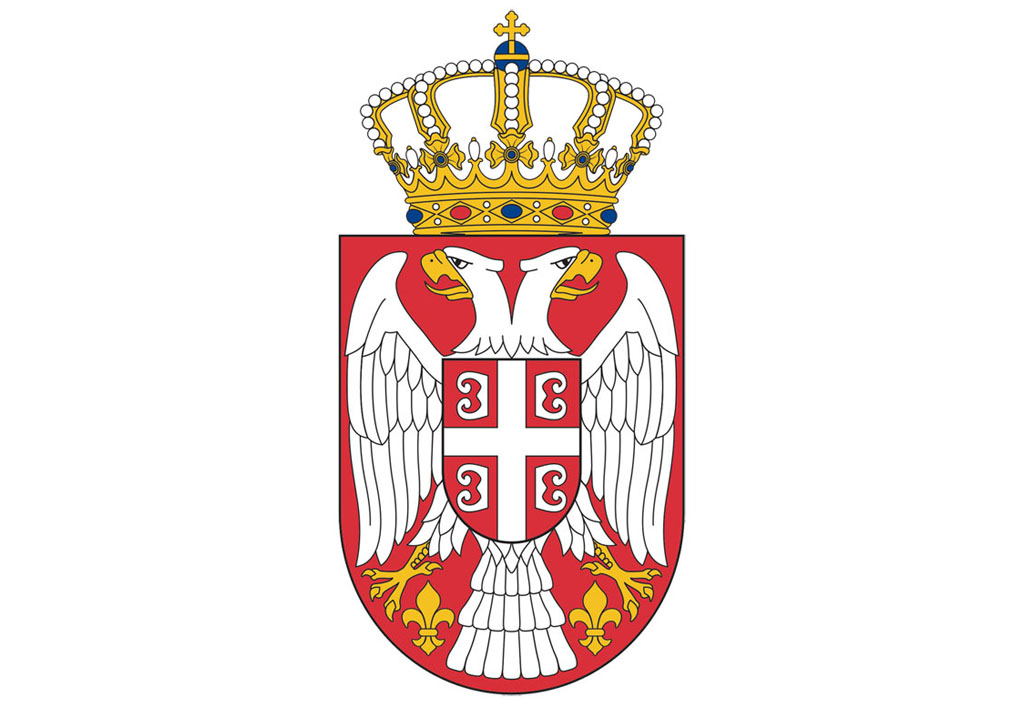 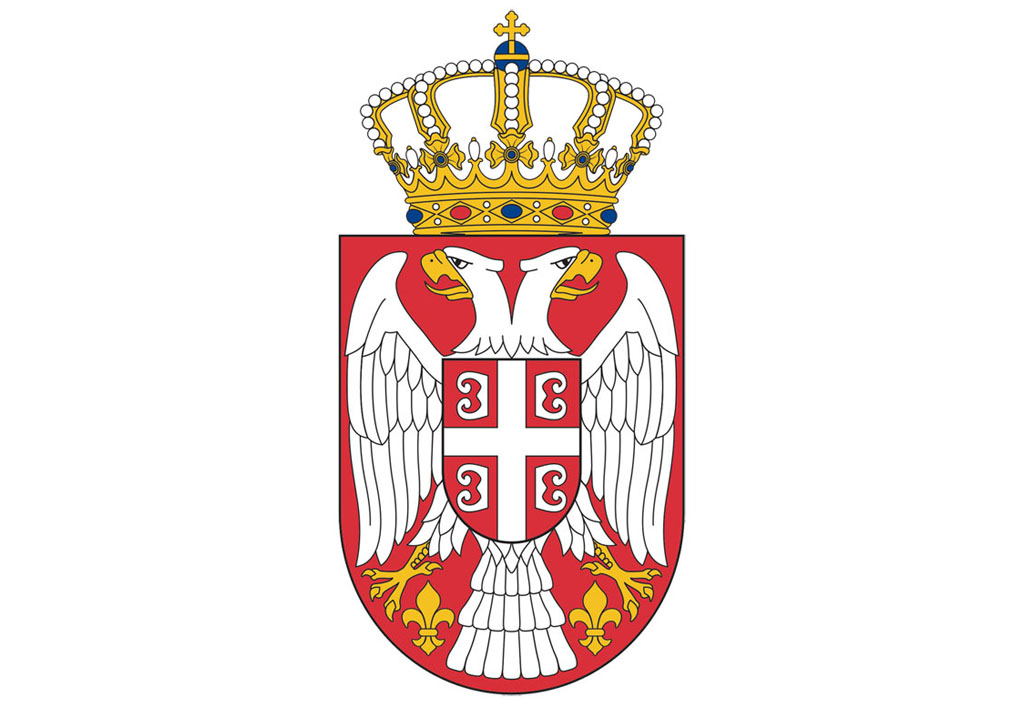 РЕПУБЛИКА СРБИЈАМИНИСТАРСТВО 		ЗА РАД, ЗАПОШЉАВАЊЕ, БОРАЧКА И СОЦИЈАЛНА ПИТАЊАБеоград, Немањина 22-26ПоглављеНазив поглављаСтранаIОпшти подаци о јавној набавци2IIОпис  и техничка спецификација услуге3IIIУслови за учешће у поступку јавне набавке из чл. 75. и 76.  Закона и упутство како се доказује испуњеност тих услова4IVУпутство понуђачима како да сачине понуду7VОбрасци који чине саставни део понуде17VIМодел уговора29Р.бр.ОБАВЕЗНИ УСЛОВИНАЧИН ДОКАЗИВАЊА1.Да је регистрован код надлежног органа, односно уписан у одговарајући регистар (чл. 75. ст. 1. тач. 1) Закон);Изјава (Образац 4 у поглављу V), којом понуђач под пуном материјалном и кривичном одговорношћу потврђује да испуњава услове за учешће у поступку јавне набавке из чл. 75. ст. 1. тач. 1), 2) и 4) и став 2. Закона, дефинисане овом конкурсном документацијом2.Да он и његов законски заступник није осуђиван за неко од кривичних дела као члан организоване криминалне групе, да није осуђиван за кривична дела против привреде, кривична дела против животне средине, кривично дело примања или давања мита, кривично дело преваре (чл. 75. ст. 1. тач. 2) Закон);Изјава (Образац 4 у поглављу V), којом понуђач под пуном материјалном и кривичном одговорношћу потврђује да испуњава услове за учешће у поступку јавне набавке из чл. 75. ст. 1. тач. 1), 2) и 4) и став 2. Закона, дефинисане овом конкурсном документацијом3.Да је измирио доспеле порезе, доприносе и друге јавне дажбине у складу са прописима Републике Србије или стране државе када има седиште на њеној територији (чл. 75. ст. 1. тач. 4) Закон);Изјава (Образац 4 у поглављу V), којом понуђач под пуном материјалном и кривичном одговорношћу потврђује да испуњава услове за учешће у поступку јавне набавке из чл. 75. ст. 1. тач. 1), 2) и 4) и став 2. Закона, дефинисане овом конкурсном документацијом4.Да је поштовао обавезе које произлазе из важећих прописа о заштити на раду, запошљавању и условима рада, заштити животне средине, као и да нема забрану обављања делатности која је на снази у време подношења понуде (чл. 75. ст. 2. Закон).Изјава (Образац 4 у поглављу V), којом понуђач под пуном материјалном и кривичном одговорношћу потврђује да испуњава услове за учешће у поступку јавне набавке из чл. 75. ст. 1. тач. 1), 2) и 4) и став 2. Закона, дефинисане овом конкурсном документацијомР.бр.ДОДАТНИ УСЛОВИНАЧИН ДОКАЗИВАЊА1.ТЕХНИЧКИ КАПАЦИТЕТИзјава (Образац 8 у поглављу V), којом понуђач под пуном материјалном и кривичном одговорношћу потврђује да има потребан технички капацитет за реализацију ове јавне набавке и да може да пружи услуге израде видео спота у складу са предметом ове набавке1.Да има потребан технички капацитет за реализацију ове јавне набавке и да може да пружи услуге израде видео спота у складу са предметом ове набавкеИзјава (Образац 8 у поглављу V), којом понуђач под пуном материјалном и кривичном одговорношћу потврђује да има потребан технички капацитет за реализацију ове јавне набавке и да може да пружи услуге израде видео спота у складу са предметом ове набавкеНазив понуђача:Седиште и aдреса понуђача:Матични број понуђача:Порески идентификациони број понуђача (ПИБ):Име особе за контакт:Електронска адреса понуђача (е-mail):Телефон понуђача:Број рачуна понуђача и назив банке:Лице овлашћено за потписивање уговора:А)   САМОСТАЛНО Б)   СА ПОДИЗВОЂАЧЕМВ)   КАО ЗАЈЕДНИЧКУ ПОНУДУ1)Назив подизвођача:1)Седиште и дреса:1)Матични број:1)Порески идентификациони број:1)Име особе за контакт:1)Проценат укупне вредности набавке који ће извршити подизвођач:1)Део предмета набавке који ће извршити подизвођач:2)Назив подизвођача:2)Седиште и дреса:2)Матични број:2)Порески идентификациони број:2)Име особе за контакт:2)Проценат укупне вредности набавке који ће извршити подизвођач:2)Део предмета набавке који ће извршити подизвођач:1)Назив учесника у заједничкој понуди:1)Седиште и дреса:1)Матични број:1)Порески идентификациони број:1)Име особе за контакт:2)Назив учесника у заједничкој понуди:2)Седиште и дреса:2)Матични број:2)Порески идентификациони број:2)Име особе за контакт:3)Назив учесника у заједничкој понуди:3)Седиште и дреса:3)Матични број:3)Порески идентификациони број:3)Име особе за контакт:Укупна цена без ПДВ: Укупна цена са ПДВ:Начин плаћања:Плаћање се врши у динарима, уплатом на рачун Добављача.Плаћање се врши исправно испостављене фактуре која мора бити регистрована у Централном регистру фактура који води Управа за трезор Министарства финансија, уз коју добављач доставља Записник о извршењу свих уговореих обавеза, потписан од стране овлашћеног лица наручиоца и представника добављача.Рок плаћања 15 дана, од дана пријема исправно испостављене фактуре код наручиоцаРок испорукe/извршења услуге: 30 (тридесет) дана, од дана закључења уговора Место извршења услуге:Управа за безбедност и здравље на раду, Београд, Теразије 41/IIIРок важења понуде:60 дана од дана отварања понудаКолона бр.Колона бр.Колона бр.1.1.2.Ред        бр.Услуга закупа  електронског система за евиденцију радног  временаУслуга закупа  електронског система за евиденцију радног  временабез ПДВбез ПДВса ПДВРед        бр.Укупна ценаУкупна ценаIУкупна ценаУкупна ценаIIЦена без ПДВIIIИзнос ПДВIVЦена са ПДВ ВРСТА ТРОШКАИЗНОС ТРОШКА У РСДУКУПАН ИЗНОС ТРОШКОВА ПРИПРЕМАЊА ПОНУДЕДатум и место издавањаовлашћењаМ.П.Дужник - издавалац меницеДатум и место издавањаовлашћењаМ.П.Дужник - издавалац менице